Grygorenko Vasyl VladimirovichExperience:Documents and further information:2015,Position applied for: Fitter-WelderDate of birth: 24.01.1962 (age: 55)Citizenship: UkraineResidence permit in Ukraine: NoCountry of residence: UkraineCity of residence: KyivPermanent address: 11,Bestyzheva avn,Apr 41Contact Tel. No: +38 (044) 434-12-12 / +38 (050) 715-26-31E-Mail: grigorenko.62@mail.ruU.S. visa: NoE.U. visa: NoUkrainian biometric international passport: Not specifiedDate available from: 02.01.2014English knowledge: ModerateMinimum salary: 2200 $ per month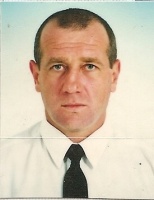 PositionFrom / ToVessel nameVessel typeDWTMEBHPFlagShipownerCrewingEngine Fitter28.01.2013-12.08.2013ANANGEL HARMONYBulk Carrier180391BW25320GREECEANANGEL SHIPPING ENTERPRISES S.AEUROCREWINGEngine Fitter24.10.2011-08.08.2012ANANGEL LEGENDBulk Carrier156904BW22290GREECEANANGEL SHIPPING ENTERPRISES S.AEUROCREWINGEngine Fitter25.10.2010-22.05.2011ANANGEL ETERNITYBulk Carrier160000BW26500GREECEANANGEL SHIPPING ENTERPTISES S.AEUROCREWINGDeck Fitter09.11.2009-09.07.2010ANANGEL PRIDEBulk Carrier161600BW27000GREECEANANGEL SHIPPING ENTERPRISES S.AEUROCREWINGEngine Fitter02.02.2009-06.08.2009ANANGEL LEGENDBulk Carrier156904BW22290GREECEANANGEL SHIPPING ENTERPRISES S.AEUROCREWINGFitter-Welder19.03.2008-06.11.2008ANANGEL OMONIABulk Carrier73615BW17000GREECEANANGEL SHIPPING ENTERPRISES S.AEUROCREWING